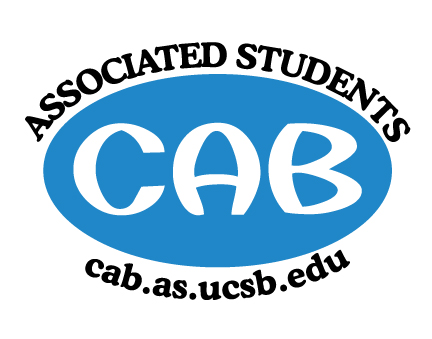 AS Community Affairs Board MinutesMonday, April 24, 2017, 7:37PMUniversity of California, Santa BarbaraAS Community Affairs Board Office, University Center 2523Roll Call and Attendees:Acceptance of AgendaAcceptance of Excused AbsencesMOTION/SECOND: Boudames/Gutierrez ACTION: Passed by ConsentPublic Forum/ Announcements Funding Requests Alpha Kappa PsiFunding RequestBudgetRequest $296.35 for iv theater costMotion to fully fund ($296.35)Motion/Second: Wang/BoudamesAction: PassedVote: 16-0-2 Action ItemsElizabeth$100 for snacks, scantrons, bluebooks, You Matter stuffMotion to fully fund ($100)Motion/Second: Tienda/BoudamesAction: Passed by consentGabe$600 for dinner club in the summer Motion to fully fund ($600)Motion/Second: Wang/BoudamesAction: Passed by consentEric $250 for ($16 for parking passes), art from scrapMotion to fully fund ($250) Motion/Second: Boudames/Gutierrez Action: Passed by consentTanios$100 for tie dye buckets for volunteer weekMotion to fully fund ($100)Motion/Second: Leonard/GarnicaAction: Passed by consentTiffany$200 for snacks and suppliesMotion to fully fund ($200) Motion/Second: Boudames/MendezAction: Passed by consentTanios$50 for food wed. meeting Motion to fully fund ($50)Motion/Second: Garnica/TiendaAction: Passed by consentGabe- $50 for wed meeting volunteer activity Motion to fully fund ($50)Motion/Second: Garnica/WangAction: Passed by consentAdvisor UpdatesRuth Garcia Allina MojarroAaron JonesCo-Chair Updates (Michelle Leonard & Jac Vierra)Set up/ clean-up (Nancy-Gabe-Jasmin-----Danny-Tanios-Renee)AS Awards, we will take time out of next week meeting to complete Happy Volunteer Week Vote on GOLD Shifts for the festival Guest speaker-PATH Volunteer activity: TBA Board UpdatesNancy - Secretary/Webmaster PassTiffany & Ileana-FLP Co-Coordinator PassJasmin & Morgan - Alternative Breaks Co-CoordinatorApp for weekend trip is live! Tell all of your friends! It’s due this sunday! Yay! Eric - Animal CoordinatorPassJoi - Childcare DirectorPassRenee - Community Outreach CoordinatorPassJacob - Environmental coordinatorPassElizabeth - HistorianLet’s take 5 minutes to send the historian pictures!Daniel & Gabe- Hunger/Houseless Co-CoordinatorPassMonica & Jordan - Public Relations Co-CoordinatorPassMichelle - Senior Citizen CoordinatorPassMatt - Social ChairPass         - Special Projects CoordinatorStephanie - Youth Outreach CoordinatorPassMichael - CAB Student StaffPassTanios - TreasurerEnough money in budgetMotion to Adjourned Meeting at 9:10pmMOTION/SECOND: Boudames/ODonnellACTION: Passed by ConsentNameStatus NameStatusMichelle Leonard (Co-Chair)PresentTanios BoudamesPresentJacqueline Vierra (Co-Chair) PresentRenee O’DonnellPresentJacob MoralesPresentJordan FreedlanderPresentMichelle VuPresentMonica LunaPresentElizabeth MendezPresentEric WangPresentJoi DuncanAbsent   Daniel FloresPresentMatt GarnicaPresentFelipe Recinos Quant (Senate Liaison)Absent   Jasmin GutierrezPresentBianca Fernandez (Senate Liaison)Absent   Morgan LeePresentAllina Mojarro (Advisor)Absent   Stephanie NguyenPresentRuthGarcia-Guevara (Advisor) Absent   Gabe TiendaPresentAaron Jones  (Advisor) Absent    Nancy HuangPresentTiffany VuongPresentIleana Navarro HernandezAbsent   